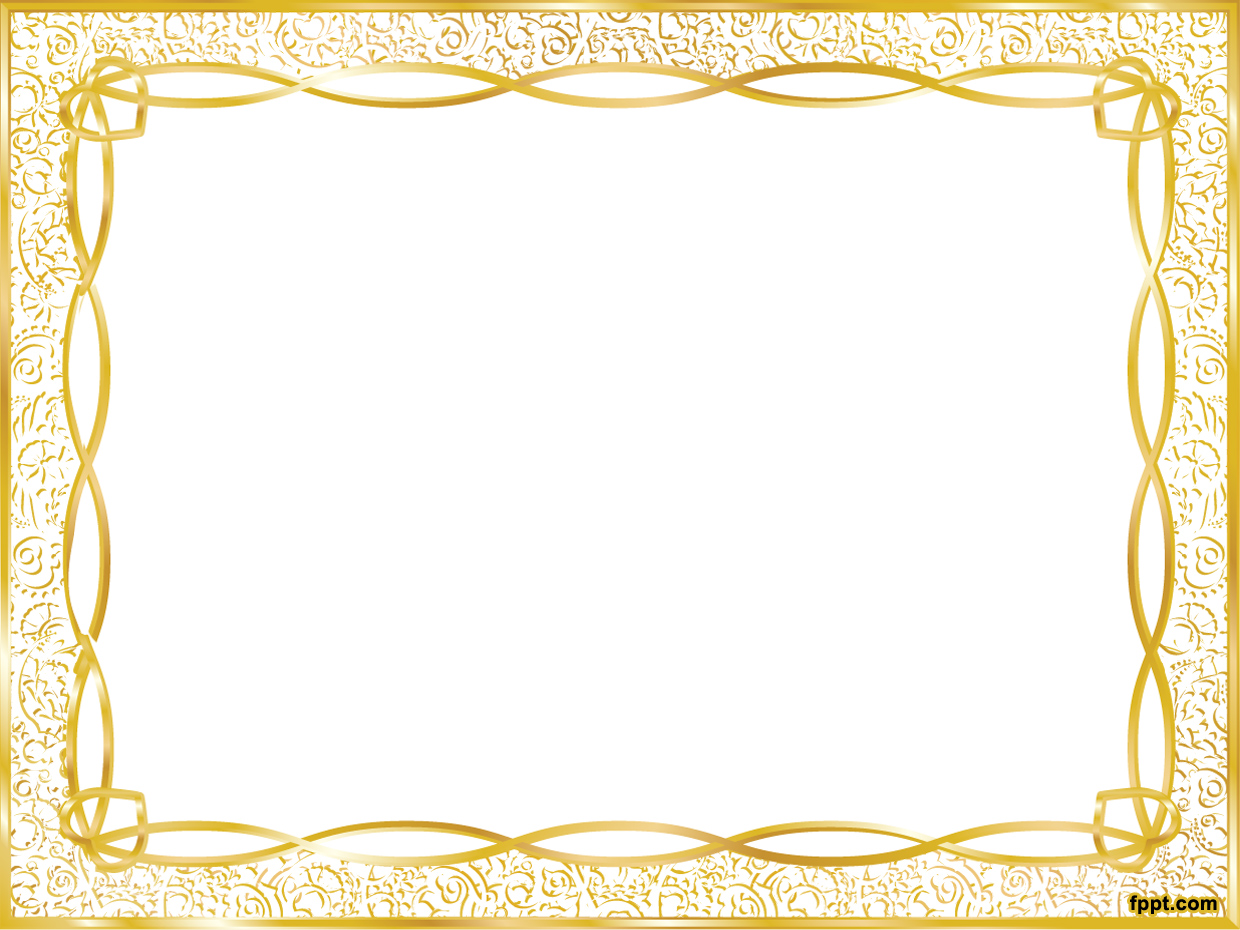 Множество интересных и полезных игр, которые помогут детям выработать уверенность в себе и внимательно относиться к окружающим. С помощью этих игр дети научатся: устанавливать доверительный контакт друг с другом; чувствовать состояние                           и настроение окружающих; использовать мимику и пантомимику в общении; быть наблюдательными; внимательно относиться друг к другу; прислушиваться к мнению партнера; оказывать взаимопомощь; понимать интонацию других.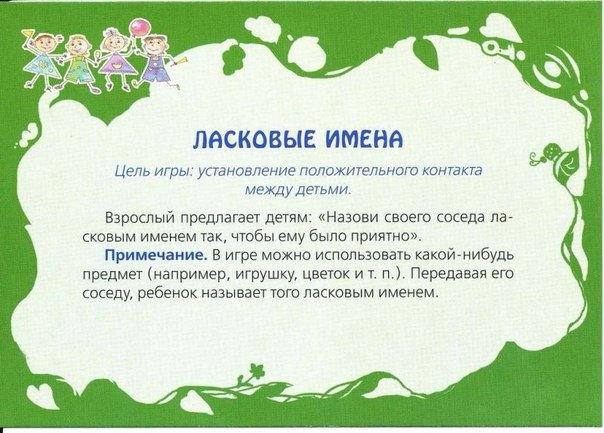 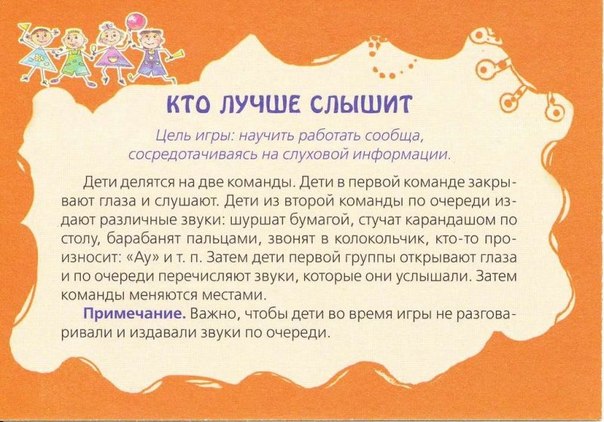 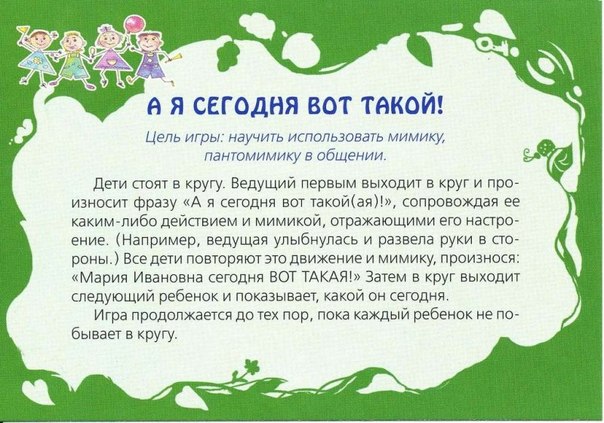 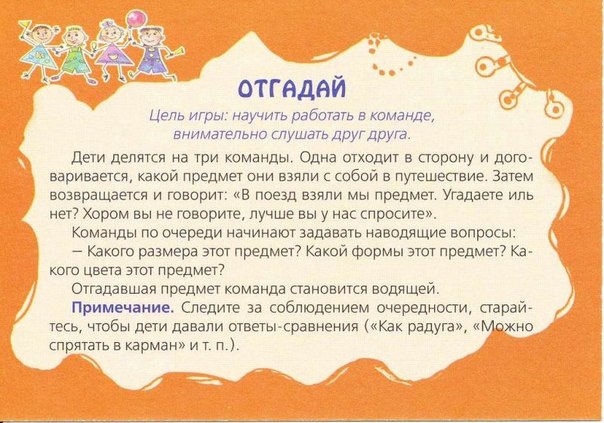 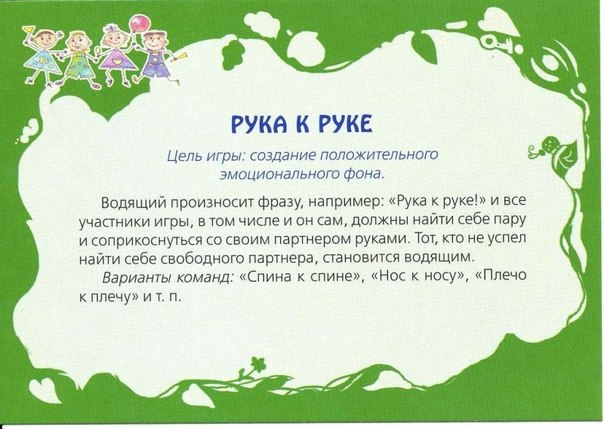 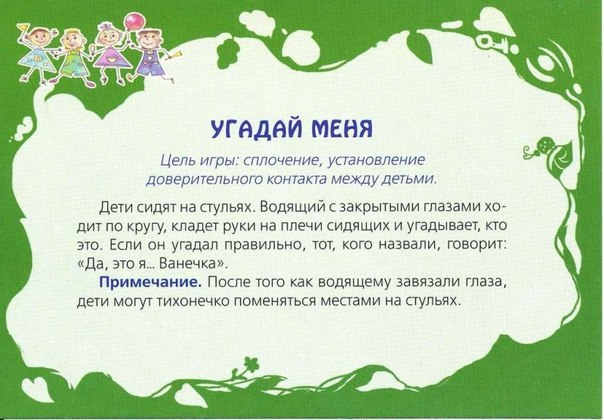 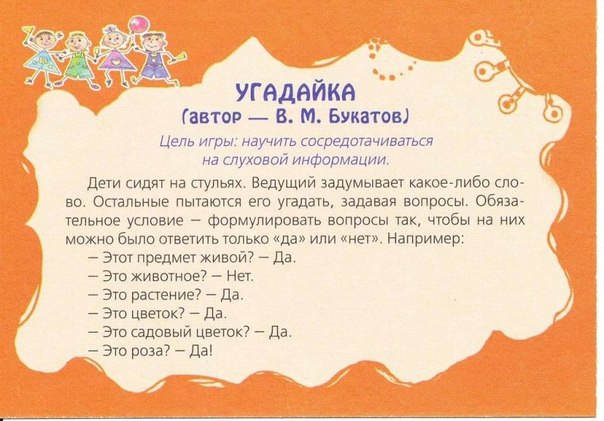 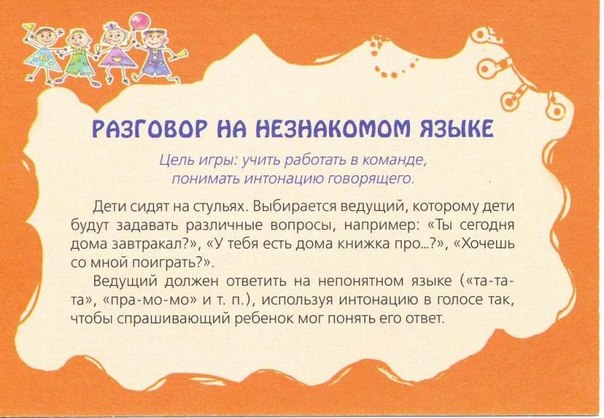 